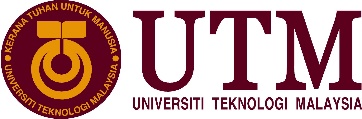 CADANGAN PENAMBAHBAIKANSISTEM PENYAMPAIAN PERKHIDMATANUNIVERSITI TEKNOLOGI MALAYSIAADAKAH ANDA BERPUASHATI PERKHIDMATAN (PERATURAN/PROSEDUR/PROSES KERJA DLL) YANG DIBERIKAN OLEH FAKULTI/BAHAGIAN ?Tujuan borang ini adalah untuk mendapatkan maklumbalas daripada pelanggan berkaitan dengan perkhidmatan yang diberikan oleh Fakulti/Bahagian di Universiti ini yang boleh dipermudah dan penambahbaikan.Maklumbalas yang diterima akan dibincangkan dalam Mesyuarat PEMUDAH UTM.Universiti menghargai semua maklumbalas yang diberi bagi meningkatkan Sistem Penyampaian perkhidmatan.Nama		:	........................................................................................................................................Jabatan	:	........................................................................................................................................E mel		:	........................................................................................................................................No. Telefon	:	........................................................................................................................................MAKLUMBALASTarikh	: ...........................................      				Tandatangan : ......................................Nota :Borang yang telah lengkap diisi hendaklah dikemukakan kepada Timbalan Pendaftar, Bahagian Pengurusan Organisasi, Jabatan Pendaftar, UTM Johor Bahru atau melalui fax no: 07-5545755 atau email kepada azlina@utm.my / mohdsufian@utm.my CARTA ALIRCadangan Penambahbaikan Sistem Penyampaian Perkhidmatan UTMJenis PerkhidmatanJabatan Yang Menawarkan Perkhidmatan Butir-butir maklumbalas berkaitan perkhidmatan (peraturan/prosedur/proses/ dll)* Sila buat lampiran jika ruang tidak mencukupi)Cadangan dipermudahkan/penambahbaikan* Sila buat lampiran jika ruang tidak mencukupi)Untuk Kegunaan PejabatUntuk Kegunaan PejabatUntuk Kegunaan PejabatUntuk Kegunaan PejabatNama PenerimaTandatangan PenerimaTarikh TerimaNo Rujukan MaklumbalasCarta Alir